EfnisyfirlitBls.TöfluyfirlitMyndayfirlitUpphaf SudokuHugmyndina að töfrateningnum fengu Arabar upphaflega frá Kínverjum, trúlega gegnum Indland á áttundu öldinni. Engin föst form voru komin fram á þessum tíma. Árið 1225 kenndi maður að nafni Ahmed al-Buni fyrst notkun töfrateninga
og notaði hann mjög einfalda tækni.TöfrateningurinnÞessir ferningar samanstóðu af 9 reitum með númerunum 1–9 þannig að summan af hverri röð, dálk og horn í horn var 15. Töfrateningurinn birtist fyrst í íslömskum bókmenntum, „The Jabirean Corpus“, í lok 10. aldar.Sudoku eins og við þekkjum það er sérþróuð útgáfa af töfrateningnum. Þeir hjá Dell bættu 8 kössum við töfrateninginn og voru allir með 9 reiti. Samtals urðu þetta því 9 kassar og 81 reitur. Nafnið SudokuNafn töfrateningsins var ekki mjög þjált og þótti lítið spennandi. Nafnið var Suuji Wa Dokushin Ni Kagiru. Maður að nafni Kaji Maki sem starfaði hjá einu öflugasta þrautafyrirtæki Japans breytti nafninu í Sudoku en su þýðir tölur og doku þýðir einstæð. Nafnið er því komið frá Japan en ekki þrautin sjálf eins og svo margir halda.ReglurSudokuþrautin snýst um að raða tölunum frá 1–9 lárétt og lóðrétt í reitina þannig að hver tala komi ekki nema einu sinni fyrir í hverri línu, hvort sem er lárétt eða lóðrétt. Sömu töluna má aðeins nota einu sinni inn hvers níu reita fylkis. Hægt er að leysa þrautina út frá þeim tölum sem upp eru gefnar.FjölbreytniMöguleikar og þyngdarstig SudokuTengt Sudoku:spjallrásirmyndböndklúbbar eða félögsíma- og netleikirkeppnirÞyngdarstig:Frumstig 		*Miðstig 		**Efstastig 		***SkráningSudokukeppniVegna sívaxandi vinsælda Sudokuþrautarinnar hefur verið ákveðið að efna til Sudokukeppni í skólanum og bjóða til leiks öllum nemendum í 5. bekk.Keppnin verður haldin að loknum prófum.Hópar eftir þyngdarstigi.Ef þú hefur áhuga á að taka þátt í Sudokukeppninni þá mætirðu á Marmarann kl. 11:30 til að fylla út þátttökubeiðni og skráir þig í hóp eftir þyngdarstigi. Skemmtilegast ef allir geta verið með. AtriðaskráTexti í neðanmálsgreinHægt er að nálgast ábendingar, lausnir og tölvuforrit á vefslóðinni: 
http://www.websudoku.com/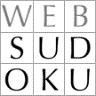 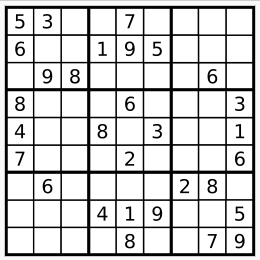 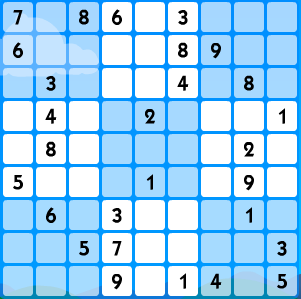 